Информационные материалы о проекте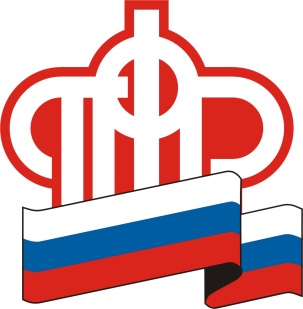 капитального ремонта зданияУПФР в г. Прокопьевске Кемеровской области (межрайонное)Кемеровская область, г. Прокопьевск, ул. Коммунальная, 9
Публичное слушание проводится в соответствии с распоряжением Правления Пенсионного фонда Российской Федерации от 12.11.2014             № 501ра.Управление размещается в 4-х этажном (в т.ч. подземных этажей 1) административном здании 1969 года постройки на праве оперативного управления общей площадью 1510,8 кв.м. Земельный участок находится в постоянном (бессрочном) пользовании.Характеристика проекта по численности граждан и страхователей, на обслуживание которой рассчитан объект ПФР1. Количество зарегистрированных лиц в системе обязательного пенсионного страхования составляет 336 002 чел., в том числе на территории г. Киселевска – 109 030 чел.2. Количество получателей пенсий составляет 111 872 чел., в том числе в       г. Киселевске – 34 821 чел.3. Количество обращений граждан в 2018 году составляет  62 784, за 9 месяцев 2019 года – 57 418.Перечень государственных услуг, предоставляемых гражданам и страхователям- Информирование застрахованных лиц о состоянии их индивидуальных лицевых счетов в системе обязательного пенсионного страхования согласно федеральным законам «Об индивидуальном (персонифицированном) учете в системе обязательного пенсионного страхования» и «Об инвестировании средств для финансирования накопительной пенсии в Российской Федерации»; - Информирование граждан о предоставлении государственной социальной помощи в виде набора социальных услуг; - Прием от граждан анкет в целях регистрации в системе обязательного пенсионного страхования, в том числе прием от застрахованных лиц заявлений об обмене или о выдаче дубликата страхового свидетельства; - Прием от застрахованных лиц заявлений о добровольном вступлении в правоотношения по обязательному пенсионному страхованию в целях уплаты дополнительных страховых взносов на накопительную пенсию в соответствии с Федеральным законом «О дополнительных страховых взносах на накопительную пенсию и государственной поддержке формирования пенсионных накоплений»; - Установление страховых пенсий, накопительной пенсии и пенсий по государственному пенсионному обеспечению; - Выплата страховых пенсий, накопительной пенсии и пенсий по государственному пенсионному обеспечению;- Установление страховых пенсий, накопительной пенсии и пенсий по государственному пенсионному обеспечению гражданам, выехавшим на постоянное жительство за пределы территории Российской Федерации; - Установление и выплата дополнительного социального обеспечения членам летных экипажей воздушных судов гражданской авиации и ежемесячной доплаты к пенсии отдельным категориям работников организаций угольной промышленности; - Выдача государственного сертификата на материнский (семейный) капитал; - Выплата пенсий гражданам, выезжающим (выехавшим) на постоянное жительство за пределы территории Российской Федерации; - Рассмотрение заявления о распоряжении средствами (частью средств) материнского (семейного) капитала; - Предоставление компенсации расходов на оплату стоимости проезда к месту отдыха на территории Российской Федерации и обратно пенсионерам, являющимся получателями страховых пенсий по старости и по инвалидности и проживающим в районах Крайнего Севера и приравненных к ним местностях; - Предоставление компенсации расходов, связанных с переездом из районов Крайнего Севера и приравненных к ним местностей, лицам, являющимся получателями страховых пенсий и (или) пенсий по государственному пенсионному обеспечению, и членам их семей, находящимся на их иждивении;- Установление ежемесячной денежной выплаты отдельным категориям граждан в Российской Федерации;- Установление федеральной социальной доплаты к пенсии;- Прием от плательщиков страховых взносов расчетов по начисленным и уплаченным страховым взносам на обязательное пенсионное страхование и обязательное медицинское страхование; - Прием, рассмотрение и принятие решений по заявлениям (уведомлению) застрахованных лиц в целях реализации ими прав при формировании и инвестировании средств пенсионных накоплений;- Прием от страхователей реестров застрахованных лиц о перечислении дополнительных страховых взносов на накопительную пенсию в соответствии с Федеральным законом «О дополнительных страховых взносах на накопительную пенсию и государственной поддержке формирования пенсионных накоплений»;- Осуществление ежемесячных выплат лицам, осуществляющим уход за детьми-инвалидами или инвалидами с детства I группы;- Осуществление компенсационных выплат неработающим трудоспособным лицам, осуществляющим уход за нетрудоспособными гражданами;- Прием заявлений застрахованных лиц о распределении средств пенсионных накоплений; - Установление и выплата дополнительного ежемесячного материального обеспечения за выдающиеся достижения и особые заслуги перед Российской Федерацией; - Услуги по информированию граждан об отнесении к категории граждан предпенсионного возраста.Тип проекта: капитальный ремонт здания по адресу: Кемеровская область,    г. Прокопьевск, ул. Коммунальная, 9.Заказчик: ОПФР по Кемеровской области.Источник финансирования строительства (вид бюджета): средства бюджета Пенсионного фонда Российской Федерации.Срок начала ремонта: II кв. 2020 годаЦели реализации проекта:- создание комфортных условий обслуживания граждан и страхователей;- поддержание конструктивных элементов здания и сетей инженерно-технического обеспечения в технически исправном состоянии;- выполнение мероприятий в соответствии с требованиями пожарной безопасности, энергосбережения и повышения энергетической эффективности;- устройство снегозадержания и ограждения кровли.Наименование работ, которые планируется выполнить в ходе ремонта:- огнезащитная обработка металлоконструкций кровли;- ремонт (замена) наружной пожарной лестницы;- ограждение кровли и снегозадержание;- замена части светильников;- утепление оконных откосов и подоконников;- ремонт входной группы;- отделочные  работы части помещений здания.Ориентировочные расходы на реализацию проектатыс.руб.Расходы на единицу площади в расчете на квадратный метр5464,4/1510,8 = 3,62 тыс.руб./ м2Стоимость выполнения проектных работ74,4Стоимость выполнения работ по капитальному ремонту здания5390,0 ИТОГО сметная стоимость5464,4